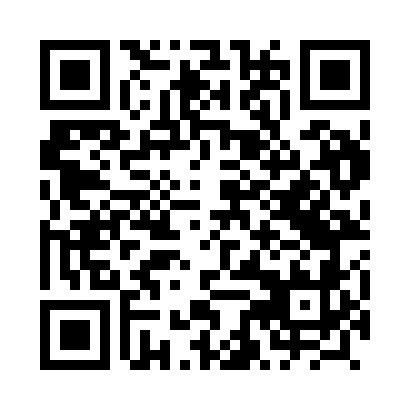 Prayer times for Chotomow, PolandWed 1 May 2024 - Fri 31 May 2024High Latitude Method: Angle Based RulePrayer Calculation Method: Muslim World LeagueAsar Calculation Method: HanafiPrayer times provided by https://www.salahtimes.comDateDayFajrSunriseDhuhrAsrMaghribIsha1Wed2:285:0512:345:428:0310:282Thu2:245:0312:335:438:0510:323Fri2:215:0112:335:448:0710:354Sat2:204:5912:335:458:0810:395Sun2:194:5712:335:468:1010:396Mon2:184:5512:335:478:1210:407Tue2:174:5412:335:488:1310:418Wed2:174:5212:335:498:1510:419Thu2:164:5012:335:508:1710:4210Fri2:154:4812:335:518:1810:4311Sat2:154:4712:335:528:2010:4312Sun2:144:4512:335:538:2210:4413Mon2:134:4312:335:548:2310:4514Tue2:134:4212:335:558:2510:4615Wed2:124:4012:335:568:2610:4616Thu2:114:3912:335:568:2810:4717Fri2:114:3712:335:578:2910:4818Sat2:104:3612:335:588:3110:4819Sun2:104:3412:335:598:3210:4920Mon2:094:3312:336:008:3410:5021Tue2:094:3212:336:018:3510:5022Wed2:084:3012:336:028:3710:5123Thu2:084:2912:336:028:3810:5224Fri2:074:2812:336:038:3910:5225Sat2:074:2712:336:048:4110:5326Sun2:074:2612:346:058:4210:5327Mon2:064:2512:346:068:4310:5428Tue2:064:2412:346:068:4510:5529Wed2:064:2312:346:078:4610:5530Thu2:054:2212:346:088:4710:5631Fri2:054:2112:346:088:4810:56